BMW Motorrad
ItaliaComunicazione e P.R.Società
BMW Italia S.p.A.
Società del 
BMW GroupSede
Via della Unione 
Europea, 1I-20097 San Donato
Milanese (MI)Telefono
02-51610111Telefax
02-51610222Internetwww.bmw.itwww.mini.itCapitale sociale
5.000.000 di Euro i.v.

R.E.A.
MI 1403223

N. Reg. Impr.
MI 187982/1998

Codice fiscale
01934110154

Partita IVA
IT 12532500159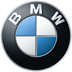 Comunicato Stampa N. 156/12

San Donato Milanese, 28 novembre  2012 BMW Motorrad GS Trophy 2012, giorno 3Il Team Germania leader nel giorno più lungo del GS TrophyMonaco / Peuma Hue, Provincia di Rio Negro, Argentina. La terza giornata del BMW Motorrad GS Trophy è stata all’altezza del suo nome – tappa maratona – con le squadre che, partite alle 7,15 del mattino, sono giunte a destinazione alle 8,30 della sera. Il tratto di 450 km prevalentemente in fuoristrada si è rivelato estenuante, così come le tre prove speciali. Ma quando, al crepuscolo, la polvere si è posata sulle rive del Lago Nahuel Huapi, è stato il Team Germania a trionfare, superando la Francia, squadra campione di ieri.La giornata è stata dura e la prima prova speciale – in cui le squadre dovevano guidare le tre BMW F 800 GS su un tracciato con due attraversamenti di corsi d’acqua – si è dimostrata particolarmente impegnativa. Alcuni concorrenti erano piuttosto affaticati mentre a un altro team del GS Trophy è stato imposto dai medici di ritirarsi dalla gara per il resto della giornata. In effetti, le tre prove hanno messo a dura prova la forma fisica dei piloti, con la seconda prova che prevedeva un ulteriore attraversamento di un corso d’acqua e tratti a spinta, mentre la prova finale ha di nuovo visto le squadre condurre a mano le moto, questa volta per superare un albero caduto.Tobi Weiser, Team Germania: “Siamo molto felici di essere in testa, a dire il vero siamo sorpresi e anche un tantino intimiditi – adesso dobbiamo difendere la posizione. Comunque, per noi la giornata è andata ottimamente, siamo stati aiutati dal lavoro di squadra e dalla strategia.” Il compagno di squadra Ali Métayer: “Siamo solo tre ragazzi, non siamo partiti per essere competitivi, ma soltanto per divertirci e vivere una bella avventura. È paradossale aver performato così bene perché generalmente non amo bagnarmi i piedi quando guido, ma oggi non avevamo alternativa!”Altri highlight: Il Team Brasile si è aggiudicato il primo concorso fotografico
Oggi è stato annunciato il risultato del primo concorso fotografico. Ogni squadra ha mostrato una foto che ritraeva un aspetto della prima giornata del GS Trophy. Tutte le foto sono state postate sulla pagina Facebook di BMW Motorrad per 24 ore, affinché fossero votate dai fan. I primi tre posti sono andati al Team Brasile che ha proposto una foto notturna scattata dal campo e raffigurante le BMW nuove di zecca, con le lettere GS create con torce iridescenti. Il Team Sud Africa si è piazzato secondo e il Team UK terzo. I punti ottenuti dal concorso fotografico sono stati aggiunti ai punteggi totali della giornata.GS Trophy 2012 Classifica generale dopo tre giorni:1. Germania	98 punti2. Francia 	92 3. Argentina 	88 4. Italia	85 =5. Alps 	81 =5. Canada 	81 7. America Latina 	76 8. UK 	75 9. USA 	71 10. CEEU 	69 11. Sud Africa 	60 12. Brasile 	45 13. Russia 	36 14. Spagna	32 15. Giappone	27 Per ulteriori informazioni contattare:Andrea Frignani	
BMW Group Italia
Coordinatore Comunicazione e PR Motorrad
Telefono: 02/51610780 Fax: 02/51610 0416
E-mail: Andrea.Frignani@bmw.itMedia website: www.press.bmwgroup.comIl BMW GroupIl BMW Group, con i marchi BMW, MINI, Husqvarna Motorcycles e Rolls-Royce, è uno dei costruttori di automobili e motociclette di maggior successo nel mondo. Essendo un’azienda globale, il BMW Group dispone di 29 stabilimenti di produzione dislocati in 14 paesi e di una rete di vendita diffusa in più di 140 nazioni.Il BMW Group ha raggiunto nel 2011 volumi di vendita di 1,67 milioni di automobili e oltre 113.000 motociclette nel mondo. I profitti lordi per il 2011 sono stati di 7,38 miliardi di Euro, il fatturato è stato di 68,82 miliardi di Euro. La forza lavoro del BMW Group al 31 dicembre 2011 era di circa 100.000 associati.Il successo del BMW Group è fondato su una visione responsabile e di lungo periodo. Per questo motivo, l’azienda ha sempre adottato una filosofia fondata sulla eco-compatibilità e sulla sostenibilità all’interno dell’intera catena di valore, includendo la responsabilità sui prodotti e un chiaro impegno nell’utilizzo responsabile delle risorse. In virtù di questo impegno, negli ultimi otto anni, il BMW Group è stato riconosciuto come leader di settore nel Dow Jones Sustainability Index.www.bmwgroup.com Facebook: http://www.facebook.com/BMWGroupTwitter: http://twitter.com/BMWGroupYouTube: http://www.youtube.com/BMWGroupview